Publicado en  el 07/10/2014 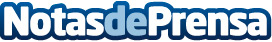 Pastor destaca el incremento del 20,6% del número de viajeros en AVE hasta el mes de septiembreDatos de contacto:Ministerio de FomentoNota de prensa publicada en: https://www.notasdeprensa.es/pastor-destaca-el-incremento-del-206-del_1 Categorias: Logística http://www.notasdeprensa.es